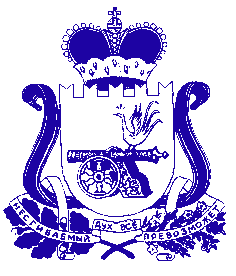 АДМИНИСТРАЦИЯ МУНИЦИПАЛЬНОГО ОБРАЗОВАНИЯ «КРАСНИНСКИЙ РАЙОН»  СМОЛЕНСКОЙ ОБЛАСТИР А С П О Р Я Ж Е Н И ЕОт  22.12.2022  № 496-рОб утверждении плана проведения проверокпо соблюдению трудового законодательства и иных нормативных правовых актов, содержащих нормы трудового права, в муниципальных организациях и учреждениях муниципального образования «Краснинский район» Смоленской области	В соответствии со статьей 353.1 Трудового кодекса Российской Федерации, законом Смоленской области от 19.12.2019 № 145-з «О ведомственном контроле за соблюдением трудового законодательства и иных нормативных правовых актов, содержащих нормы трудового права, в Смоленской области», постановлениями Администрация муниципального образования «Краснинский район» Смоленской области от 13.02.2020 № 62 «О ведомственном контроле за соблюдением трудового законодательства и иных нормативных правовых актов, содержащих нормытрудового права» (в редакции постановления Администрации муниципального образования «Краснинский район» Смоленской области от 16.11.2021 № 465), от 17.12.2020 № 547 «Об утверждении перечня должностных лиц, уполномоченных на проведение проверок по соблюдению трудового законодательства и иных нормативных правовых актов, содержащих нормы трудового права в муниципальных организациях и учреждениях муниципального образования «Краснинский район» Смоленской области», в целях проведения ведомственного контроля за соблюдением трудового законодательства и иных нормативных правовых актов, содержащих нормы трудового права, в муниципальных организациях и учреждениях муниципального образования «Краснинский район» Смоленской области  в 2023 году:	1. Утвердить план проведения проверок по соблюдению трудового законодательства и иных нормативных правовых актов, содержащих нормы трудового права, в муниципальных организациях и учреждениях муниципального образования «Краснинский район» Смоленской области в 2023 году согласно приложению.	2. Данное распоряжение подлежит опубликованию на официальном сайте муниципального образования «Краснинский район» Смоленской области в информационно-телекоммуникационной сети «Интернет».	3. Контроль за исполнением настоящего постановления оставляю за собой. Глава муниципального образования«Краснинский район» Смоленской области  				                                    С.В. АрхипенковПриложениек распоряжению Администрациимуниципального образования«Краснинский район» Смоленской области от  22.12.2022 № 496-рПлан проведения проверокпо соблюдению трудового законодательства и иных нормативных правовых актов, содержащих нормы трудового права, в муниципальных организациях и учреждениях муниципального образования «Краснинский район» Смоленской области в 2023 годуI. 	Название проводящего проверку органа: Администрация муниципального образования «Краснинский район» Смоленской области.	Должностные лица, проводящие проверку:	Наименование учреждения, в отношении которого организована проверка: муниципальное казенное учреждение  «Централизованная бухгалтерия учреждений образования» муниципального образования «Краснинский район» Смоленской области (далее также – МКУ).	Цель, задача, формат проверки: - соблюдение требований трудового законодательства и иных нормативных правовых актов, содержащих нормы трудового права; - проверка правоустанавливающих документов, используемыхпри осуществлении деятельности и связанных с исполнением требований трудового законодательства, иных нормативных правовых актов, содержащих нормы трудового права, в том числе полноты и своевременности выплаты заработной платы, соблюдения государственных нормативных требований охраны труда;	- проверка плановая, документарная.Проверяемый период: 2022 год – текущий период 2023 года.Срок проведения: 20 рабочих дней.Список мероприятий для выполнения задач контроля: документы, устанавливающие организационно-правовую форму учреждения, права и обязанности, а также документы, используемые при осуществлении деятельности учреждения и связанные с исполнением ими требований трудового законодательства, иных нормативных правовых актов, содержащих нормы трудового права.Плановая документарная проверка проводится по месту нахождения Администрации муниципального образования «Краснинский район» Смоленской области: Смоленская область, Краснинский район, п.Красный, ул.Карла Маркса, д.16.Мероприятия по выполнению проверки: проверка заверенных копий правоустанавливающих документов, документов, используемых при осуществлении деятельности и связанные с исполнением требований трудового законодательства, иных нормативных правовых актов, содержащих нормы трудового права, в том числе полноты и своевременности выплаты заработной платы, соблюдения государственных нормативных требований охраны труда.	Список документов предоставляемыхМКУ:- Устав;- документы о системе оплаты труда (коллективный договор, соглашения, локальные нормативные акты, регулирующие порядок оплаты труда);- штатные расписания;- журналы регистрации приказов по учреждению;- журнал учета личных дел работников;- книга учета движения трудовых книжек и вкладышей к ним;- приходно-расходная книга по учету бланков трудовой книжки и вкладыша в нее;-журнал регистрации трудовых договоров;- табеля учета рабочего времени и расчета заработной платы;- личные дела работников;- карточки Т-2 работников;- трудовые книжки работников;- трудовые и гражданско-правовые договоры,заключенные с работниками;- приказы в части оплаты труда и работы сотрудников (о приеме на работу, о переводе на другую работу, о предоставлении отпуска, командировках, о расторжении трудового договора);- расчетные и платежные ведомости;- листки нетрудоспособности;- записка-расчет о предоставлении отпуска работнику;- записка-расчет при прекращении (расторжении) трудового договора с работником (увольнении);- графики сменности;- расчетные листки и приказы работодателя об утверждении формы расчетного листка;- платежные поручения с приложением реестров перечислений на банковскую карту;- карточки-справки по начислению зарплаты в разрезе конкретных работников (лицевые счета), расчетно-платежные ведомости;- регистры бухгалтерского учета, отражающие операции по заработной плате;- иные документы и материалы, необходимые для проведения контрольного мероприятия;- нормативно-правовые акты по охране труда;- журналы регистрации инструктажей по охране труда;- программы инструктажей по охране труда;- документы о проведении спецоценки рабочих мест.	Дата начала проверки 09.10.2023, дата окончания проверки 03.11.2023.ПопковВладимир Николаевич- заместитель Главы  муниципального образования «Краснинский район» Смоленской области;БабичеваЗинаида Владимировна- управляющий делами Администрации муниципального образования «Краснинский район» Смоленской области;ТапцоваЛариса Михайловна- главный специалист сектора кадровой и организационной работы Администрации муниципального образования «Краснинский район» Смоленской области;ГригорьеваМария Игоревна- главный  специалист отдела правового и информационного обеспечения  Администрации муниципального образования «Краснинский район» Смоленской области;ИсаченковаГалина Юрьевна- ведущий специалист  отдела контроля и казначейского исполнения бюджета Финансового управления Администрации муниципального образования «Краснинский район» Смоленской области.